   REGISTRATION AND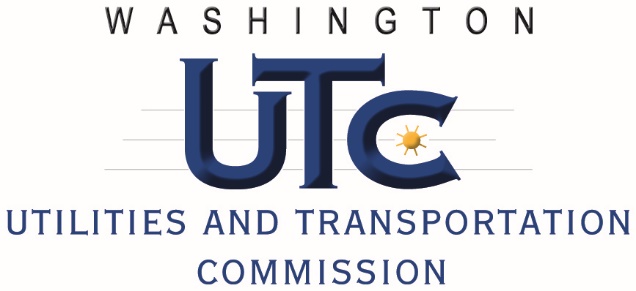 COMPETITIVE CLASSIFICATION OF TELECOMMUNICATIONSCOMPANIESThe UTC has a policy of providing equal access to its services. To request this document in alternate formats, please call 360-664-1133.Registering as a Telecommunications Company in Washington is as easy as 1-2-3:Complete this application formSubmit this form via the Records Center Web portal.UTC will issue a registration certificate generally within 30 daysInclude the following: Current Balance Sheet		 Latest Annual Report, if anyRegulatory Contact:Name:  Brian McDermottMailing Address:  1002 Parker Street, Falls Church VA 22046Phone Number:  571-730-4970						Fax Number:       E-mail:  bmcdermott@stratlg.comConsumer Questions and/or Complaint Contact:Name:  Robert Nichols Title:  CEOPhone Number:  703-270-6391						Fax Number:       E-mail:  bob@declarationnetworks.comEmergency Contact:Name:  Keith MontgomeryTitle:  CFOPhone Number:  703-304-5199						Fax Number:       E-mail:  keith@declarationnetworks.comTelecommunication services provided (check all that apply) :	Local Exchange Service (including resale)			Data Services	Long Distance Service					Prepaid Calling Cards	Operator Services						VoIP	Other, please specify in box below:  				Wireless  Telephone 360-664-1160 / Fax 360-586-1150TTY 360-586-8203 or 1-800-416-5289Website: www. utc.wa.govCompetitive Classification YesApplicant is subject to effective competition and requests waiver of regulatory requirements outlined in 480-121-063(1).Telecommunications Company InformationCompany Name:  Declaration Networks Group, Inc.Company Name:  Declaration Networks Group, Inc.d/b/a:       d/b/a:       Company Mailing Address:      8245 Boone Blvd., Suite 230Company Mailing Address:      8245 Boone Blvd., Suite 230Company Mailing Address:      8245 Boone Blvd., Suite 230Company Mailing Address:      8245 Boone Blvd., Suite 230City/State/Zip:  Vienna, Virginia 22182Web Site Address:  https://www.declarationnetworks.com/City/State/Zip:  Vienna, Virginia 22182Web Site Address:  https://www.declarationnetworks.com/City/State/Zip:  Vienna, Virginia 22182Web Site Address:  https://www.declarationnetworks.com/City/State/Zip:  Vienna, Virginia 22182Web Site Address:  https://www.declarationnetworks.com/Unified Business Identification Number (UBI):  830908(If you do not know your UBI number or need to request one contact the Business Licensing Services at 360-664-1400 or 1-800-451-7985)Questions regarding this application should be directed to:Unified Business Identification Number (UBI):  830908(If you do not know your UBI number or need to request one contact the Business Licensing Services at 360-664-1400 or 1-800-451-7985)Questions regarding this application should be directed to:Unified Business Identification Number (UBI):  830908(If you do not know your UBI number or need to request one contact the Business Licensing Services at 360-664-1400 or 1-800-451-7985)Questions regarding this application should be directed to:Unified Business Identification Number (UBI):  830908(If you do not know your UBI number or need to request one contact the Business Licensing Services at 360-664-1400 or 1-800-451-7985)Questions regarding this application should be directed to:Name: Brian McDermottName: Brian McDermottName: Brian McDermottName: Brian McDermottPhone Number: 571-730-4970Fax Number:      Fax Number:      E-mail: bmcdermott@stratlg.comMailing Address:  1002 Parker StreetMailing Address:  1002 Parker StreetMailing Address:  1002 Parker StreetMailing Address:  1002 Parker StreetCity/State/Zip:  Falls Church, VA 22046City/State/Zip:  Falls Church, VA 22046City/State/Zip:  Falls Church, VA 22046City/State/Zip:  Falls Church, VA 22046Registered Agent (A Washington Agent is required if the company is located outside ):Registered Agent (A Washington Agent is required if the company is located outside ):Registered Agent (A Washington Agent is required if the company is located outside ):Name:  Business Filings IncorporatedName:  Business Filings IncorporatedName:  Business Filings IncorporatedMailing Address: 711 Capitol Way S, Suite 204Mailing Address: 711 Capitol Way S, Suite 204Mailing Address: 711 Capitol Way S, Suite 204City/State/Zip: Olympia, Washington  98501Phone Number:  800-981-7183City/State/Zip: Olympia, Washington  98501Phone Number:  800-981-7183City/State/Zip: Olympia, Washington  98501Phone Number:  800-981-7183Name, address and title of each officer or director (attach additional pages if needed) Name, address and title of each officer or director (attach additional pages if needed) Name, address and title of each officer or director (attach additional pages if needed) NameAddressTitleRobert Nichols8245 Boone Blvd., Suite 230, Vienna, VA 22182DirectorRobert Montgomery8245 Boone Blvd., Suite 230, Vienna, VA 22182Director